Summary of Legislation: Proposed Intro. No. 944-A would require the Department of Correction to notify incarcerated individuals and defense attorneys when an incarcerated individual is detained solely on a bail amount of less than ten dollars. Effective Date: This local law would take effect 45 days after it becomes law.Fiscal Year In Which Full Fiscal Impact Anticipated: Fiscal 2020Fiscal Impact Statement:Impact on Revenues: It is anticipated that there would be no impact on revenues resulting from the enactment of this legislation.Impact on Expenditures: It is anticipated that there would be no impact on expenditures resulting from the enactment of this legislation because existing resources could be used to implement the requirements of this legislation.  Source of Funds To Cover Estimated Costs: N/ASource of Information: New York City Council Finance Division			          New York City Department of CorrectionEstimate Prepared by: Peter Butler, Financial Analyst, Finance Division	Estimate Reviewed by: Eisha Wright, Unit Head, Finance Division			        Regina Poreda Ryan, Deputy Director, Finance Division			        Stephanie Ruiz, Assistant Counsel, Finance Division	Legislative History:  This legislation was introduced by the City Council on May 23, 2018 and was referred to the Committee on Criminal Justice.  A joint hearing was held by the Committee on Criminal Justice and the Committee on Justice System on December 3, 2018, and the bill was laid over. The legislation was subsequently amended and the amended version, Proposed Intro. 944-A, will be voted on by the Committee on Criminal Justice at a hearing on April 9, 2019. Upon successful vote by the Committee on Criminal Justice, Proposed Intro. 944-A will be submitted to the Council for a vote on April 9, 2019.      Date Prepared: April 8, 2019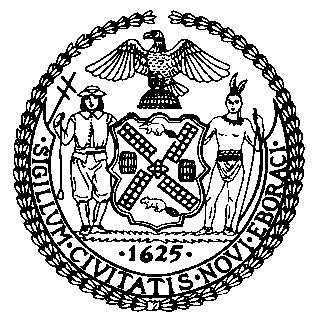 The Council of the City of New YorkFinance DivisionLatonia Mckinney, DirectorFiscal Impact StatementProposed Intro. No:  944-ACommittee:  Criminal JusticeTitle: A Local Law to amend the administrative code of the city of New York, in relation to requiring the department of correction to notify incarcerated individuals and their legal representatives when an incarcerated individual is held solely due to a bail amount of less than $10Sponsor(s): By Council Members Lancman, Ampry-Samuel, Rosenthal, Gibson, Lander, Cumbo, Ayala, Kallos, and ConstantinidesEffective FY19FY Succeeding Effective FY20Full Fiscal Impact FY20Revenues$0$0$0Expenditures$0$0$0Net$0$0$0